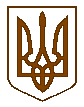 УКРАЇНАБілокриницька   сільська   радаРівненського   району    Рівненської    області(четверта чергова сесія восьмого скликання) РІШЕННЯвід  04 березня  2021  року                                                                      № 119           Про надання дозволу на виготовлення технічної документації із землеустрою щодо встановлення (відновлення) меж земельної  ділянки в  натурі (на місцевості)громадянам Гойді Ананію Адамовичу,  Гойді ІгорюАдамовичу,  Вайтхалер Тамарі Іларіонівні          Розглянувши заяву громадян Гойди Ананія Адамовича, Гойди Ігоря Адамовича, Вайтхалер Тамари Іларіонівни про надання дозволу на складання технічної документації із землеустрою щодо встановлення (відновлення) меж земельної ділянки в натурі (на місцевості) керуючись    статтями 12, 118, 121, 122 Земельного кодексу України, статтею 26 Закону України  "Про місцеве самоврядування в Україні", за погодженням постійної комісії з питань архітектури, містобудування, землевпорядкування та екологічної політики, сесія Білокриницької сільської радиВ И Р І Ш И Л А :Дати дозвіл громадянам Гойді Ананію Адамовичу, Гойді Ігорю Адамовичу, Вайтхалер Тамарі Іларіонівні на складання технічної документації із землеустрою щодо встановлення (відновлення) меж земельної ділянки в натурі (на місцевості)  у спільну часткову власність по 1/3 кожному для будівництва і обслуговування житлового будинку, господарських будівель і споруд (присадибна ділянка) площею 0,2500 га в с. Гориньград Другий на території Білокриницької сільської ради Рівненського району Рівненської області.Розроблену та погоджену технічну документацію із землеустрою щодо встановлення (відновлення) меж земельної ділянки в натурі (на місцевості) подати для проведення державної реєстрації земельної ділянки та на розгляд і затвердження сесією сільської ради.Контроль за виконанням даного рішення покласти на постійну комісію з питань архітектури, містобудування, землевпорядкування та екологічної політики сільської ради.Сільський голова                                                                  Тетяна ГОНЧАРУК